11 класс Геометрия Тема: Объем прямоугольного параллелепипеда, прямой призмы, цилиндра. 18.04.2020Ход урокаРазобрать, переписать в тетрадь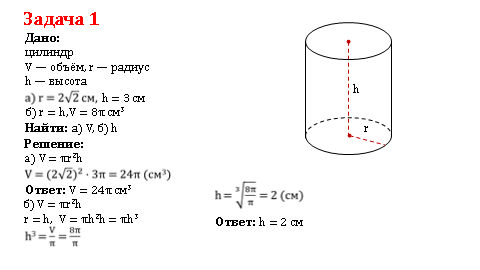 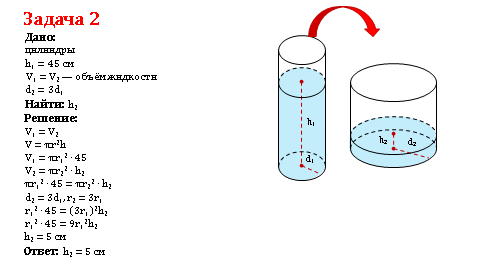 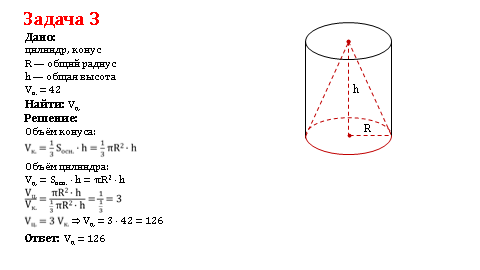 Решить №№ 664Домашняя работа №№ 671Задания домашней работы выполняются письменно в рабочей тетради. Выполненные задания высылаются на ватсап номер учителя в личку или на почту ovcharll14@mail.ru